Nomination Letter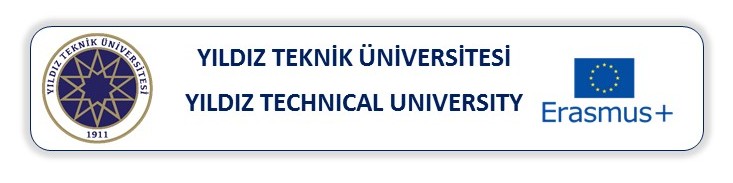 I hereby confirm the nomination of the following student who is going to be an Erasmus+ student at your institution for the academic year 2019 – 2020I would kindly ask you to send all necessary information - regarding application, registration, accommodation, language requirements, list of courses/required skills for traineeship, and anything else that could be helpful - directly to the nominated student.If you have any questions, please do not hesitate to contact me.Yours sincerely,Departmental Erasmus Coordinator
Signature/DateContact person for the selected mobility programName-Surname: PROF. DR. TARIK ERENE-mail: erentari@gmail.comTelephone number:+90212-383-4197Information of the studentInformation of the studentFirst name:Last name:Sex:         Female                          Male        E-mail:Home University: Yıldız Technical University (TR ISTANBU07)Country: TurkeyPeriod of stay:       Fall                          Spring                         Full Year  Study field:Mobility type:        Study                    Traineeship